Ålands lagtings beslut om antagande avLandskapslag om ändring och temporär ändring av 5 § landskapslagen om landskapsandelar till kommunerna	I enlighet med lagtingets beslut ändras 5 § 2 mom. samt temporärt 5 § 1 mom. landskapslagen (2017:120) om landskapsandelar till kommunerna, av dessa 5 § 1 mom. sådant det lyder i landskapslagen 2020/129, som följer:5 §Landskapsandel för äldreomsorgen	Landskapsandelen för äldreomsorgen är 18,5 procent av normkostnaden för äldreomsorgen.	I tillägg till den landskapsandel som avses i 1 mom. får en skärgårdskommun ytterligare 15 procent av normkostnaden för äldreomsorgen. En kommun i ytterskärgården får därutöver ett tillägg motsvarande 5 procent av normkostnaden.__________________	Lagtinget bemyndigar landskapsregeringen att bestämma att denna lag helt eller delvis ska träda i kraft i den ordning som föreskrivs i 20 § 3 mom. självstyrelselagen (1991:71) för Åland.	Denna lag träder i kraft den …. Lagens 5 § 1 mom. gäller till och med den 31 december 2022.	Lagens 5 § 1 mom. tillämpas på den kostnadsbaserade landskapsandelen för äldreomsorgen för finansåret 2022. Genom denna lag upphävs landskapsregeringens beslut om fastställande av den nämnda landskapsandelen för 2022. Landskapsregeringen fastställer landskapsandelen för 2022 enligt denna lag så fort som möjligt efter att den har trätt i kraft.__________________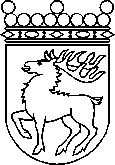 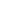 Ålands lagtingBESLUT LTB 48/2022BESLUT LTB 48/2022DatumÄrende2022-09-21LF 26/2021-2022	Mariehamn den 21 september 2022	Mariehamn den 21 september 2022Bert Häggblom talmanBert Häggblom talmanKatrin Sjögren  vicetalmanRoger Nordlundvicetalman